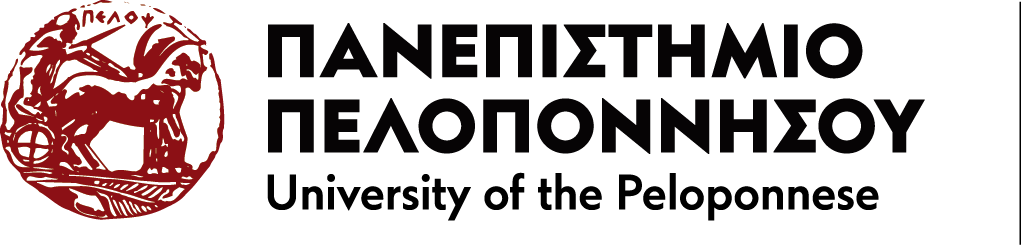 ΑΙΤΗΣΗΠΡΟΣΩΠΙΚΑ ΣΤΟΙΧΕΙΑΕΠΩΝΥΜΟ:…………………….………..ΟΝΟΜΑ:………………………….………ΠΑΤΡΩΝΥΜΟ:…………………………..ΗΜΕΡ. ΓΕΝΝΗΣΗΣ:……………………..ΚΟΡΙΝΘΟΣ:………/……../..201…………ΔΙΕΥΘΥΝΣΗ ΚΑΤΟΙΚΙΑΣΠΕΡΙΟΧΗ:………………………………...ΟΔΟΣ:……………………………………..ΑΡΙΘΜΟΣ:…………….. Τ.Κ…………….ΤΗΛΕΦΩΝΟ:……………………………..E-MAIL:…………………………………..ΣΤΟΙΧΕΙΑ ΑΣΤΥΝ. ΤΑΥΤΟΤΗΤΑΣΑΡΙΘΜΟΣ:……………………………………….ΑΡΧΗ ΕΚΔΟΣΗΣ:……………………………....ΗΜΕΡΟΜ. ΕΚΔΟΣΗΣ:………………………….Προςπανεπιστημιο πελοποννησου σχολη κοινωνικων ΚΑΙ ΠΟΛΙΤΙΚΩΝ επιστημων τμημα κοινωνικησ και εκπαιδευτικησ πολιτικησ         Σας παρακαλώ να κάνετε δεκτή την αίτηση  συμμετοχής μου για κατάταξη στο Τμήμα σας με εξετάσεις.   ΣΤΟΙΧΕΙΑ ΑΠΟΦΟΙΤΗΣΗΣΠΑΝΕΠΙΣΤΗΜΙΟ:………………………….………………..… ΤΕΙ:………………………........................................................... ή    ΑΛΛΟ ΕΚΠ/ΚΟ ΙΔΡΥΜΑ:……………..……………….…ΤΜΗΜΑ :………………………………………………...……...ΔΙΑΡΚΕΙΑ ΣΠΟΥΔΩΝ:……………………………………...…Συνημμένα: 1)  Aντίγραφο πτυχίου ή πιστοποιητικό ολοκλήρωσης σπουδών. Σε περίπτωση που δεν αναγράφεται αριθμητικά ο βαθμός πτυχίου, ο υποψήφιος θα πρέπει να προσκομίσει και πιστοποιητικό, στο οποίο να αναγράφονται αναλυτικά οι βαθμοί των μαθημάτων που απαιτούνται για την εξαγωγή του βαθμού πτυχίου.    
2)  Φωτοαντίγραφο δελτίου αστυνομικής ταυτότητας. Κόρινθος   ………./…….…/……..…Ο/Η Αιτών /ούσα